Covid-19 Triage Screening Questionnaire - Wellness Centre Dumfries 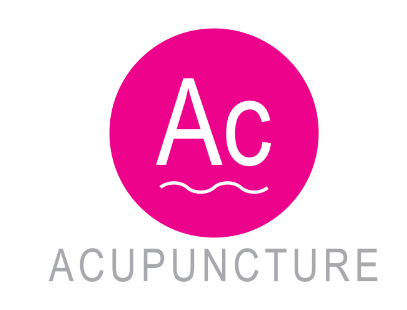 Please delete or score through Yes/No to each of these1 Have you had a high-temperature fever in the last 7 days? Feeling hot to touch on chest, back or legs                                                                                                                           Yes/No2 Do you now, or have you recently had, a persistent dry cough or worsening of a pre-existing cough?                                                                                        Yes/No3 Have you been in contact with anyone in the last 10 days who hasbeen diagnosed with Covid-19 or has coronavirus-type symptoms? Yes/No4 Have you been told to stay home, self-isolate or self-quarantine? Yes/No5 Do you have loss of taste and smell, unusual fatigue or shortness of breath? Yes/NoBy signing I agree that my personal information can be passed on to the NHS track and trace system should the clinic be linked to a Covid 19 outbreak.Client Consent for treatmentI understand that, because my treatment may involve close contact with my practitioner, there may be an elevated risk of disease transmission including Covid 19I give my consent to receive treatment from this practitioner i.e.. Lynda SharpYes/No   Signed __________________________For Practitioner to fill inI have explained COVID hygiene and safety protocols to this client and have asked the triage questions.  I am satisfied that it is safe to treat this client at this clinic
Signed_______________    Date ________________